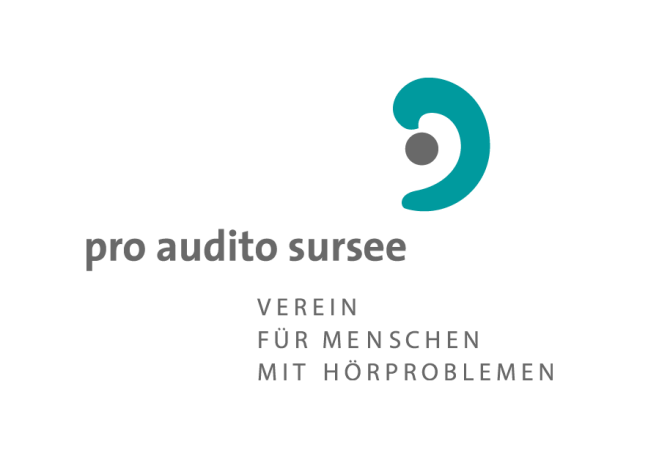 BeitrittserklärungIch/wir erkläre(n) hiermit, dass ich/wir Mitglied(er) von pro audito sursee werden möchte/n.Bitte Zutreffendes ankreuzen.  Vereinsmitglied				Jahresbeitrag	  Fr. 59.— mit dezibel            Vereinsmitglied			      	Jahresbeitrag	  Fr. 35.--  ohne dezibel      Paarmitglied			     	Jahresbeitrag 	  Fr. 69.--  mit dezibel     Paarmitglied				Jahresbeitrag	  Fr. 45.--  ohne dezibel     Gönner				   	Beitrag  freiName: …………………………….			Vorname: ……………………..	 Adresse: ………………………….						Postleitzahl: ……………………..			Ort: …………………………….Telefon: ………………………….			Geburtsdatum: ……………….											E-Mail:   …………………………. gut hörend					 CI-Träger/in hörbehindert (ohne Hörgerät)			 mit Telefonspule hörbehindert (mit Hörgerät)			 ohne Telefonspule Hörgerät vor AHV Alter erhaltenIch wünsche Postzustellung  			Ich wünsche E-Mailzustellung  Datum: ………………………….			Unterschrift: ………………………..   													Bitte einsenden an:pro audito sursee:   	Ruth von Matt, Frieslirainpark 6, 6210 Sursee 			Privat:  041 921 69 77 		E-Mail:		ruth.vonmatt@bluewin.ch  